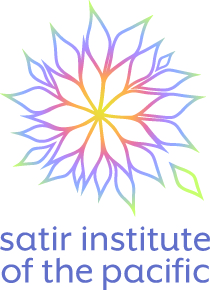 This information is collected under the Personal Information Protection Act of BC (2005).  It will be used only for the purposes of maintaining accurate membership information, contacting you regarding upcoming training events, advising you of new resources available to you, and advising you of current and upcoming Satir Institute of the Pacific business activities.   I agree to have my personal information to be used for the purposes listed above.    I agree to have my contact information listed in a SIP directory.  I.  	TYPE OF MEMBERSHIP: (check one)	 Clinical $100		 Professional $60			 General $30        II.	PERSONAL INFORMATION: (to be completed by ALL APPLICANTS)III.  SATIR EXPERIENCE: (to be completed by ALL APPLICANTS)Training	Clinical and Professional Membership requires a certificate of completion or letter from program leader for 120 hours from an approved Satir program.IV.	PERSONAL CONTRIBUTION: (to be completed by ALL APPLICANTS). In what ways are you willing to contribute to furthering the purpose and objectives of the Satir Institute of the Pacific?Wisdom Box Committee MemberContent DevelopmentLayout/ProductionInterviewerEvent Organizing	Committee Member On-site helper	Zoom Assistant	Location searchMarketing & Promotion	Committee Member Blog	Social media content	AdvertisingResearch	Committee Member	Surveys	Research ProjectsAGM	Awards Committee	Nominating CommitteeResource DevelopmentCommittee MemberBooksPrinted MaterialsOnline MaterialsVideosMembership Development	Committee Member	Member greeting follow up 	Leading Fireside Chats/ Community of PracticeFinance	Committee Member	Bookkeeping	Budgeting	Insurance	ContractsAbuse Policy & ProceduresOtherSpecial SkillsV.	PROFESSIONAL INFORMATION: (To be completed by PROFESSIONAL AND CLINICAL APPLICANTS)Education:What is the highest degree or level of school you have completed? If currently enrolled, highest degree received.	CLINICAL Applicants please provide evidence of graduate degree completion (photocopy of diploma)Professional Organization(s): (in which you are a member)Do any of these organizations have a specific Code of Ethics?   	    Yes  No	CLINICAL Applicants please provide evidence of membership in a professional organization (photocopy of current membership certificate or membership card)VII.	CERTIFICATIONI certify that the information provided in this application is accurate and complete to the best of my knowledge and belief.  I understand that any membership granted me by the Satir Institute of the Pacific (S.I.P.) does not in and of itself imply specific licensure to practice counselling for a fee, monetary or otherwise.  I hereby release S.I.P. from any and all liability and/or claim that may arise from any decisions to practice privately as a counsellor while a member of S.I.P.  I understand that all application material becomes the property of S.I.P. upon receipt and that neither originals nor photocopies will be returned to me.___________________________________________					Applicant’s signature						DatePlease mail this form and required documents to:            Satir Institute of the Pacific            Attention: Cindi Mueller            Administrative Assistant 			Email:  admin@satirpacific.org                      201, 20627 Fraser Highway			Phone:  604-546-1539            Langley, BC V3A 4G4			SIP Membership Form ChecklistsFull NameMailing AddressCityProvinceCountryPostal CodeCell/Work phoneHome PhoneEmailJob Title/OccupationEmployerProgramDates/YearHoursProgram Leader(s)General MembershipCompleted Form: Sections I. to IV.Payment of FeesSigned Completed ApplicationProfessional MembershipCompleted Form: Sections I. to V.Proof of 120 hours of Satir TrainingPayment of FeesSigned Completed ApplicationClinical MembershipCompleted Form: Sections I. to VII.Proof of 120 hours of Satir trainingProof of Graduate Degree completionProof of Current Professional Organization MembershipPayment of FeesSigned Completed Application